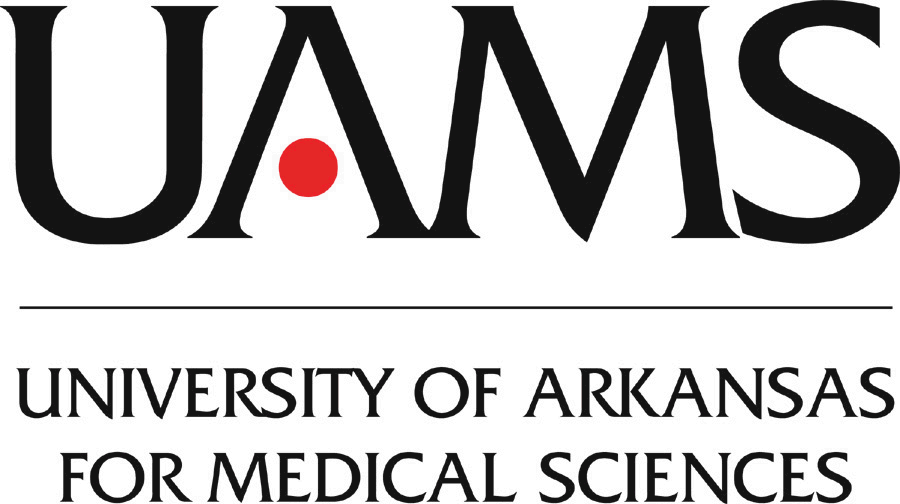 POSITION DESCRIPTIONWorkday Position # P__________CORE COMPETENCIES (List only if these have been developed for Performance Management) 4.5.Machines or equipment used regularly in your work.   Preferred Qualifications (Non-essential for the job –the applicant may possess at the time of hire)  Nothing in this position description restricts management's right to assign or reassign duties and responsibilities to this position at any time.  Changes in duty and/or schedule can be made based on business needs with a two week notice to the employee.*Please send all signed and dated Position Descriptions to your department HR Manager so the form may be saved in the employee’s personnel file. *UAMS is an Affirmative Action and Equal Opportunity Employer of individuals with disabilities and protected veterans and is committed to excellence.Name (if applicable) :                         Date:Suggested Working Title of Position:  State Title:FLSA Status(choose one):  Exempt  Non Exempt   Suggested Working Title of Position:  State Title:FLSA Status(choose one):  Exempt  Non Exempt   Suggested Working Title of Position:  State Title:FLSA Status(choose one):  Exempt  Non Exempt   Suggested Working Title of Position:  State Title:FLSA Status(choose one):  Exempt  Non Exempt   Indicate the Title of who this position reports to: Indicate the Title of who this position reports to: Indicate the Title of who this position reports to: Does this position have supervisory responsibility?   Yes   NoDoes this position have supervisory responsibility?   Yes   No  If so, how many do they supervise?  Position Summary (briefly describe the general purpose of the position)Position Summary (briefly describe the general purpose of the position)Position Summary (briefly describe the general purpose of the position)The University of Arkansas for Medical Sciences (UAMS) has a unique combination of education, research, and clinical programs that encourages and supports teamwork and diversity. We champion being a collaborative health care organization, focused on improving patient care and the lives of Arkansans.  All UAMS employees will treat others with Dignity and Respect.  We communicate and share complete and unbiased information, assuring our colleagues receive timely, complete, and accurate information in order to make informed decisions.  We participate in institutional initiatives and encourage the participation of others.  We collaborate in policy and program development, implementation, and evaluation using best practices in delivering quality service. All duties will be performed in accordance with the UAMS Core Concepts of Patient and Family Centered Care set forth by UAMS.  These core concepts allow for an approach to health care that shapes policies, programs, facility design and staff day-to-day interactions. It leads to better health outcomes and wiser allocation of resources, and greater patient and family satisfaction.  The core concepts of patient and family centered care consist of Dignity & Respect, Information Sharing, Participation, and Collaboration.  The University of Arkansas for Medical Sciences (UAMS) has a unique combination of education, research, and clinical programs that encourages and supports teamwork and diversity. We champion being a collaborative health care organization, focused on improving patient care and the lives of Arkansans.  All UAMS employees will treat others with Dignity and Respect.  We communicate and share complete and unbiased information, assuring our colleagues receive timely, complete, and accurate information in order to make informed decisions.  We participate in institutional initiatives and encourage the participation of others.  We collaborate in policy and program development, implementation, and evaluation using best practices in delivering quality service. All duties will be performed in accordance with the UAMS Core Concepts of Patient and Family Centered Care set forth by UAMS.  These core concepts allow for an approach to health care that shapes policies, programs, facility design and staff day-to-day interactions. It leads to better health outcomes and wiser allocation of resources, and greater patient and family satisfaction.  The core concepts of patient and family centered care consist of Dignity & Respect, Information Sharing, Participation, and Collaboration.  The University of Arkansas for Medical Sciences (UAMS) has a unique combination of education, research, and clinical programs that encourages and supports teamwork and diversity. We champion being a collaborative health care organization, focused on improving patient care and the lives of Arkansans.  All UAMS employees will treat others with Dignity and Respect.  We communicate and share complete and unbiased information, assuring our colleagues receive timely, complete, and accurate information in order to make informed decisions.  We participate in institutional initiatives and encourage the participation of others.  We collaborate in policy and program development, implementation, and evaluation using best practices in delivering quality service. All duties will be performed in accordance with the UAMS Core Concepts of Patient and Family Centered Care set forth by UAMS.  These core concepts allow for an approach to health care that shapes policies, programs, facility design and staff day-to-day interactions. It leads to better health outcomes and wiser allocation of resources, and greater patient and family satisfaction.  The core concepts of patient and family centered care consist of Dignity & Respect, Information Sharing, Participation, and Collaboration.  Close Supervision:Is assigned duties according to specified procedures and receives detailed instructions.  Work is checked           frequently.Is assigned duties according to specified procedures and receives detailed instructions.  Work is checked           frequently.Supervision:Performs a variety of routine work within established policies and procedures, and receives detailed instructions on new projects and assignments.Performs a variety of routine work within established policies and procedures, and receives detailed instructions on new projects and assignments.General Supervision:  Normally receives little instructions on day-to-day work and receives general instructions on new assignments.Normally receives little instructions on day-to-day work and receives general instructions on new assignments.Direction:This position establishes methods and procedures for attaining specific goals and objectives, and receives guidance in terms of broad goals.  Only the final results of work are typically reviewed.This position establishes methods and procedures for attaining specific goals and objectives, and receives guidance in terms of broad goals.  Only the final results of work are typically reviewed.General Direction:This position exercises wide latitude in determining objectives and approaches to critical assignments.  This position exercises wide latitude in determining objectives and approaches to critical assignments.  Minimum Qualifications (Essential for the job – the applicant must possess at the time of hire) Minimum Qualifications (Essential for the job – the applicant must possess at the time of hire) Education, general:Education, special or professional:Experience, length in years and kind:Licenses, certificates, or registrationSpecial knowledge, abilities and skills:Physical RequirementsEducation, general:Education, special or professional:Experience, length in years and kind:Licenses, certificates, or registrationSpecial knowledge, abilities and skills:Essential Physical Requirements Stand (choose one): 	 Never  Occasionally    Frequently      ContinuouslySit (choose one):	 Never   Occasionally   Frequently      ContinuouslyWalk (choose one):   Never    Occasionally   Frequently      ContinuouslyBend, crawl, crouch, kneel, stoop, or reach overhead (choose one):    Never  Occasionally     Frequently      Continuously Lift/Carry (choose one):  10lbs or less      10-25lbs         26-50lbs	        51-99lb              100lbs+Push/Pull (choose one):    10lbs or less      10-25lbs         26-50lbs	        51-99lb              100lbs+Use hands to touch, handle or feel (choose one):   Never  Occasionally    Frequently       Continuously Talk (choose one):	Never  Occasionally    Frequently    ContinuouslyHear (choose one): 	Never  Occasionally    Frequently    ContinuouslyTaste or smell (choose one): Never  Occasionally    Frequently   ContinuouslyRead, concentrate, or think analytically (choose one):Never  Occasionally    Frequently   Continuously Physical Environment (select all that apply):   Classroom Setting  Inside Office Environment    Inside Medical Facility EnvironmentOutdoor Weather ConditionsNoise Level (choose one):	Quiet  Moderate  LoudVisual Requirements (select all that apply):Near visual acuity  Far visual acuity  Color discrimination  Depth perception Peripheral vision Not requiredHazards (select all that apply):  None Biological Chemical Electrical Radiation Environmental  Sharp Objects/Tools Dust Heavy MachineryVibrations  Extreme Temperatures  Moisture/humidity   Potential for violence/physical altercations  Work ScheduleDays (select all that apply):   M-F   Weekends Nights Varies-if varies please explain:Time:Work Type  (choose one):  Permanent  Temporary (assignment is six months or less)   PRN/Extra Help (ongoing employment works as needed)(choose one):  Full Time  Part TimeThis position WILL have patient contact or other duties that will require:This position WILL have patient contact or other duties that will require:Annual TB (UAMS Policy 4.5.18)Background Check (UAMS & Medical Center Policy HR.3.02)Drug Test  (UAMS Policy 3.1.14)I have participated in the review of my job and agree with the above description and guidelines.  Yes   NoI have participated in the review of my job and agree with the above description and guidelines.  Yes   NoI have participated in the review of my job and agree with the above description and guidelines.  Yes   NoI have participated in the review of my job and agree with the above description and guidelines.  Yes   NoCOMMENTS:COMMENTS:COMMENTS:COMMENTS:Employee Signature:Date:As supervisor of this position, I have participated in the review and agree with the above job description and guidelines.Yes   No   COMMENTS:As supervisor of this position, I have participated in the review and agree with the above job description and guidelines.Yes   No   COMMENTS:As supervisor of this position, I have participated in the review and agree with the above job description and guidelines.Yes   No   COMMENTS:As supervisor of this position, I have participated in the review and agree with the above job description and guidelines.Yes   No   COMMENTS:Supervisor Signature:Date: